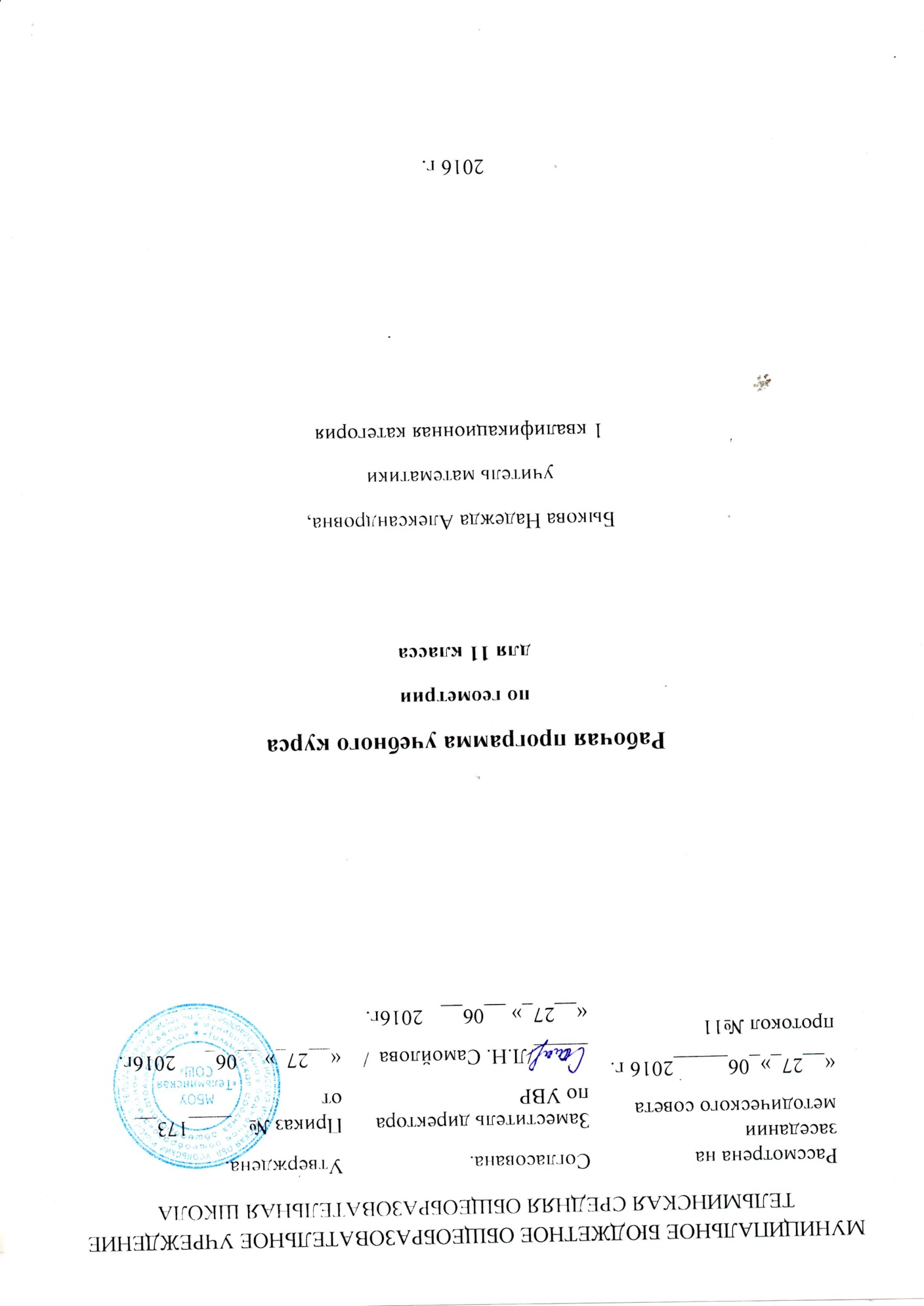 Пояснительная записка   Основные цели курса:                Изучение математики в старшей школе на базовом уровне направлено на достижение следующих целей:формирование представлений о математике как универсальном языке науки, средстве моделирования явлений и процессов, об идеях и методах математики;развитие логического мышления, пространственного воображения, алгоритмической культуры, критичности мышления на уровне, необходимом для обучения в высшей школе по соответствующей специальности, в будущей профессиональной деятельности;овладение математическими знаниями и умениями, необходимыми в повседневной жизни, для изучения школьных естественно- научных дисциплин на базовом уровне, для получения образования в областях, не требующих углубленной математической подготовки;воспитание средствами математики культуры личности, отношения к математике как к части общечеловеческой культуры через знакомство с историей развития математики, эволюцией математических идей; понимания значимости математики для общественного прогресса.Задачи обучения:приобретение знаний и умений для использования в практической деятельности и повседневной жизни;овладение способами познавательной ,  информационно-коммуникативной и рефлексивной деятельностей;освоение познавательной,  информационной, коммуникативной, рефлексивной компетенций.А также освоение общекультурной, практической математической, социально-личностной компетенций, которые предполагают следующие компетентности:-общекультурная компетентность:формирование представлений об идеях и методах математики, о математике как           универсальном языке науки, средстве моделирования явлений и процессов; формирование понимания, что геометрические формы являются идеализированными образами реальных объектов;-практическая математическая компетентность:овладение языком геометрии в устной и письменной форме, геометрическими знаниями и умениями, необходимыми для изучения школьных естественнонаучных дисциплин;овладение практическими навыками использования геометрических инструментов для изображения фигур, нахождение их размеров;-социально-личностная компетентность:развитие логического мышления, алгоритмической культуры, пространственного воображения, интуиции, необходимых для продолжения образования и самостоятельной деятельности;формирование умения проводить аргументацию своего выбора или хода решения задачи;воспитание средствами математики культуры личности через знакомство с историей геометрии, эволюцией геометрических идей.Нормативные документы, обеспечивающие реализацию программыЗакон РФ от 29.12.2012 года №273-ФЗ "Об образовании в Российской Федерации".Федеральный перечень учебников, рекомендованных Министерством образования и науки Российской Федерации к использованию в образовательном процессе в общеобразовательных учреждениях, на 2016/2017 учебный год, утвержденный приказом Министерства образования и науки Российской Федерации от 31.03.2014 года  № 253.Геометрия. Программы общеобразовательных учреждений. 10- 11классы/сост.Т.А.Бурмистрова.-М.: Просвещение,2011г«Геометрия. 10-11», учеб.для общеобразовательных учреждений:базовый и профильный уровни, Л.С.Атанасян, В.Ф. Бутузов, С.Б. Кадомцев и др, изд.-М.:Просвещение,2012гБ.Г.Зив, Геометрия. Дидактические материалы. 11класс. Базовый и проф.уровни/Б.Г.Зив.-М.: Просвещение,2012г  Обоснование выбора данной программы            За основу реализации данной программы взят УМК В.Ф.Бутузов и др., Геометрия: учебник для 10-11 классов общеобразовательных учреждений/2012г. Выбор основан на анализе образовательных потребностей учащихся и их родителей. В соответствии с законом «Об образовании» основной целью является обеспечение высокого уровня преподавания предметов учебного плана, соответствующего условиям государственных стандартов образования и требованиям современного информационного общества:-соответствие УМК возрастным и психологическим особенностям учащихся;-соотнесенность с содержанием государственной итоговой аттестации;-завершенность учебной линии;-обеспечение преемственности образовательных программ на разных ступенях обучения;-возможность выбора современных подходов изучения литературы (деятельностный, коммуникативный и личностно-ориентированнный).Выбранный учебник соответствует федеральным компонентам Государственного стандарта общего образования по математике.Место и роль учебного курса.                    Согласно Федеральному базисному учебному плану для образовательных учреждений Российской Федерации для обязательного изучения математики на этапе среднего (полного) общего образования отводится не менее  280ч из расчета 4 ч в неделю. При этом предполагается построение курса в форме последовательности тематических блоков с чередованием материала по алгебре, анализу, дискретной математике, геометрии.                      Примерная программа рассчитана на 280 учебных часов. При этом в ней предусмотрен резерв свободного учебного времени в объеме 30 учебных часов для реализации авторских подходов, использования разнообразных форм организации учебного процесса, внедрения современных методов обучения и педагогических технологий.Количество часов: 2ч в неделю,  всего  68 часов;        .Формы организации учебного процесса                Исходя из уровня подготовки класса, использую технологии дифференцированного подхода и личностно – ориентированного образования. Формы уроков в основном традиционные (комбинированный урок) или урок по изучению нового материала. Методы обучения- репродуктивный(объяснительно – иллюстративный) и продуктивный (частично-поисковый). Форма организации познавательной деятельности групповая и индивидуальная. Включены самостоятельные, тестовые и контрольные  работы. По окончании курса проводится итоговая контрольная работа.Технологии обучения.Современное традиционное обучение, педагогика сотрудничества уровневая дифференциацияколлективный способ обучения технология групповой деятельностиздоровьесберегающие технологииВиды и формы контроля                Преобладающие формы текущего контроля знаний, умений, навыков, промежуточной и итоговой аттестации учащихся: ответы на вопросы, самостоятельные,  тесты, зачеты.Планируемый уровень подготовкиВ результате изучения геометрии на базовом уровне ученик должен знать/понимать:● значение математической науки для решения задач, возникающих в теории и практике; широту и в то же время ограниченность применения математических методов к анализу и исследованию процессов и явлений в природе и обществе;● значение практики и вопросов, возникающих в самой математике для формирования и развития математической науки; историю развития понятия числа, создания математического анализа, возникновения и развития геометрии;● универсальный характер законов логики математических рассуждений, их применимость во всех областях человеческой деятельности;Уметь:● распознавать на чертежах и моделях пространственные формы; соотносить трехмерные объекты с их описаниями, изображениями;● описывать взаимное расположение прямых и плоскостей в пространстве, аргументировать свои суждения об этом расположении;● анализировать в простейших случаях взаимное расположение объектов в пространстве;● изображать основные многогранники и круглые тела; выполнять чертежи по условиям задач;● строить простейшие сечения куба, призмы, пирамиды; ● решать планиметрические и простейшие стереометрические задачи на нахождение геометрических величин (длин, углов, площадей, объемов);● использовать при решении стереометрических задач планиметрические факты и методы;● проводить доказательные рассуждения в ходе решения задач;использовать приобретенные знания и умения в практической деятельности и повседневной жизни для:● исследования (моделирования) несложных практических ситуаций на основе изученных формул и свойств фигур;● вычисления объемов и площадей поверхностей пространственных тел при решении практических задач, используя при необходимости справочники и вычислительные устройства.Учебно-методический комплект1. Программы общеобразовательных учреждений. Геометрия.10-11классы, М.:Просвещение,составитель Т.А.Бурмистрова,2009год2. Геометрия, 10–11: Учеб. для общеобразоват. учреждений/ Л.С. Атанасян, В.Ф. Бутузов, С.Б. Кадомцев и др. – М.: Просвещение, 2013.3. Б.Г. Зив. Дидактические материалы по геометрии для 11 класса. – М. Просвещение, 20134. . С.М. Саакян, В.Ф. Бутузов. Изучение геометрии в 10 – 11 классах: Методические рекомендации к учебнику. Книга для учителя. – М.: Просвещение, 2013. 5. Геометрия. Тесты для текущего и обобщающего контроля.10-11классы,издательство «Учитель»,сост. Г.И.Ковалёва,Н.И.Мазурова,Волгоград,2009год6. А.И.Меденяк, Контрольные и проверочные работы по геометрии.7-11классы,изд.дом Дрофа,2010годСодержание курсаВекторы (6 часов) Понятие вектора в пространстве. Сложение и вычитание векторов. Умножение вектора на число. Компланарные векторыМетод координат в пространстве.  (11 часов, из них одна контрольная работа)        Координаты точки и координаты вектора. Скалярное произведение векторов. Уравнение плоскости. Движения. Преобразование подобия.   Цилиндр, конус, шар (13 часов, из них 1 контрольная работа)            Понятие цилиндра. Площадь поверхности цилиндра. Понятие конуса. Площадь поверхности конуса. Усеченный конус. Сфера и шар. Уравнение сферы. Взаимное расположение сферы и плоскости. Касательная плоскость к сфере. Площадь сферы.Объемы тел (15 часов, из них 1 контрольная работа)        Объем прямоугольного параллелепипеда. Объемы прямой призмы и цилиндра. Объемы наклонной призмы, пирамиды и конуса. Объем шара и площадь сферы. Объемы шарового сегмента, шарового слоя и шарового сектора.Заключительное повторение при подготовке к итоговой аттестации (23 часа)Учебно-тематический план№ п/пНаименование разделов и темВсего часовКонтрольные работы1Повторение курса 10класса612Метод координат в пространстве1113Цилиндр, конус, шар  1314Объемы тел1515Заключительное повторение при подготовке к итоговой аттестации231Итого:685